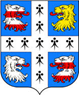 МЕСТНАЯ АДМИНИСТРАЦИЯМУНИЦИПАЛЬНОГО ОБРАЗОВАНИЯ НИЗИНСКОЕ СЕЛЬСКОЕ ПОСЕЛЕНИЕМУНИЦИПАЛЬНОГО ОБРАЗОВАНИЯЛОМОНОСОВСКИЙ МУНИЦИПАЛЬНЫЙ РАЙОН ЛЕНИНГРАДСКОЙ ОБЛАСТИПОСТАНОВЛЕНИЕот  15.12.2023 г.                                                                                                                    №  701В соответствии с положениями федерального закона Российской Федерации от 06 октября 2003г. № 131-ФЗ «Об общих принципах организации местного самоуправления в Российской Федерации» (с изменениями), Гражданского кодекса Российской Федерации, Бюджетного кодекса Российской Федерации ст.179, Уставом МО Низинское сельское поселение, местная администрация МО Низинское сельское поселение П О С Т А Н О В Л Я Е Т:Утвердить муниципальную программу муниципального образования Низинское сельское поселение муниципального образования Ломоносовский муниципальный район Ленинградской области «Благоустройство территории в МО Низинское сельское поселение» согласно приложению к настоящему Постановлению.Установить сроки реализации муниципальной программы 2024-2026 годы.Считать утратившим силу постановление местной администрации МО Низинское сельское поселение от 22.12.2022 г. № 685 с момента вступления в силу настоящего постановления.Настоящее Постановление подлежит размещению на официальном сайте  МО и    опубликованию  в печатном издании в соответствии  с Уставом МО Низинское сельское поселение.Настоящее Постановление вступает в силу с 01.01.2024 г.Контроль исполнения настоящего Постановления оставляю за собой.Глава местной администрацииМО Низинское сельское поселение			                             	Е.В. КлухинаПриложение к Постановлению местной администрацииМО Низинское сельское поселение от 15.12.2023 года №  701 Муниципальная программамуниципального образования Низинское сельское поселение муниципального образования Ломоносовский муниципальный район Ленинградской области «Благоустройство территории в МО Низинское сельское поселение»Паспорт муниципальной программы Общая характеристика проблем, на решение которых направлена Программа	Численность населения  на 01 сентября 2023 года составляет 5329 человек.В последние годы в поселении проводилась целенаправленная работа по благоустройству и социальному развитию населенных пунктов.В то же время в вопросах благоустройства территории поселения имеется ряд проблем.Благоустройство многих населенных пунктов поселения не отвечает современным требованиям.Большие нарекания вызывают благоустройство и санитарное содержание дворовых территорий. По-прежнему серьезную озабоченность вызывают состояние сбора, утилизации и захоронения бытовых и промышленных отходов, освещение улиц поселения. В настоящее время уличное освещение составляет менее 70% от необходимого, для восстановления освещения требуется дополнительное финансирование.Работы по благоустройству населенных пунктов поселения не приобрели пока комплексного, постоянного характера, не переросли в полной мере в плоскость конкретных практических действий. До настоящего времени не налажена должным образом работа специализированных предприятий, медленно внедряется практика благоустройства территорий на основе договорных отношений с организациями различных форм собственности и гражданами.Несмотря на предпринимаемые меры, растет количество несанкционированных свалок мусора и бытовых отходов, отдельные домовладения не ухожены. Накопление в больших масштабах промышленных отходов и негативное их воздействие на окружающую среду является одной их главных проблем обращения с отходами.Недостаточно занимаются благоустройством и содержанием закрепленных территорий организации, расположенные на территориях населенных пунктов поселения. Эти проблемы не могут быть решены в пределах одного финансового года, поскольку требуют значительных бюджетных расходов, для их решения требуется участие не только органов местного самоуправления, но и органов государственной власти.Для решения проблем по благоустройству населенных пунктов поселения необходимо использовать программно-целевой метод. Комплексное решение проблемы окажет положительный эффект на санитарно-эпидемиологическую обстановку, предотвратит угрозу жизни и безопасности граждан, будет способствовать повышению уровня их комфортного проживания.Конкретная деятельность по выходу из сложившейся ситуации, связанная с планированием и организацией работ по вопросам улучшения благоустройства, санитарного состояния населенных пунктов поселения, создания комфортных условий проживания населения, по мобилизации финансовых и организационных ресурсов, должна осуществляться в соответствии с настоящей Программой.Цели, задачи и ожидаемые результатыДинамичное развитие и процветание сельского поселения.Создание на территории сельского поселения условий для комфортного проживания, работы и отдыха жителей. Осуществление мероприятий по поддержанию порядка, благоустройства, архитектурно-художественного оформления и санитарного состояния на территории МО Низинское сельское поселение.Формирование среды, благоприятной для проживания населения.Установление единого порядка содержания территории.Привлечение к осуществлению мероприятий по благоустройству территорий физических и юридических лиц и повышение их ответственности за соблюдение чистоты и порядка.Усиление контроля за использованием, охраной и благоустройством территорий.Создание новых и обустройство существующих детских и спортивных площадок малыми архитектурными формами.Реконструкция и текущий ремонт памятников и обелисков участникам ВОВ.Обеспечение местами досуга и отдыха населения всех возрастов. Комплексное решение проблем благоустройства по улучшению санитарного и эстетического вида территории поселения, озеленению территории поселения, обеспечение безопасности проживания жителей поселения, улучшения экологической обстановки на территории поселения.Анализ качественного состояния элементов благоустройстваНаружное освещениеСетью наружного освещения не достаточно оснащена вся территория поселения. Помимо наружного уличного освещения, на некоторых домах населенных пунктов имеются светильники, которые не обеспечивают освещение территории.Таким образом, проблема заключается в восстановлении имеющегося освещения, его реконструкции и строительстве нового на улицах поселков муниципального образования. Благоустройство населенных пунктовБлагоустройство в жилых кварталах включает в себя внутриквартальные проезды, тротуары, озеленение, детские игровые площадки, места отдыха. Функции по благоустройству возложены законодательством на местную администрацию муниципального образования. В сложившемся положении необходимо продолжать комплексное благоустройство в поселении.Содержание мест захоронения            Мероприятия по капитальному и текущему ремонту памятников погибшим во время ВОВ и замена ограждения мест захоронения.Обобщенная характеристика основных мероприятий ПрограммыОсновой Программы является следующая система взаимоувязанных мероприятий, согласованных по ресурсам, исполнителям и срокам осуществления:Мероприятия по совершенствованию систем освещения населенных пунктов МО Низинское сельское поселение.Мероприятия по ликвидации самопроизвольных свалок.Мероприятия по благоустройству мест санкционированного размещения твердых бытовых отходов населенных пунктов МО Низинское сельское поселение.Содержание мест захороненияОрганизация сбора и вывоза крупногабаритного мусораУстройство, содержание детских и спортивных площадокБлагоустройство территории поселения.Содержание и ремонт памятников. Ремонт памятниковПЕРЕЧЕНЬ МЕРОПРИЯТИЙмуниципальной программы«Благоустройство территории в МО Низинское сельское поселение»Об утверждении  муниципальной программымуниципального образования Низинское сельское поселение муниципального образования Ломоносовский муниципальный район Ленинградской области «Благоустройство территории в МО Низинское сельское поселение»Сроки реализации муниципальной программы2024-2026 годыОтветственный исполнитель муниципальной программыместная администрация МО Низинское сельское поселение;организации, отобранные в порядке, предусмотренном действующим законодательством, различных форм собственности, привлеченные на основе аукционов. Цель муниципальной программы повышение уровня жизни населения за счет совершенствования системы комплексного благоустройства муниципального образования Низинское сельское поселение повышение уровня внешнего благоустройства и
санитарного содержания населенных пунктов МО Низинское сельское поселение  совершенствование эстетичного вида МО Низинское сельское поселение, создание гармоничной архитектурно-ландшафтной среды; активизация работ по благоустройству территории поселения в границах населенных пунктов, строительству и реконструкции систем наружного освещения улиц населенных пунктов;развитие и поддержка инициатив жителей населенных пунктов по благоустройству санитарной очистке придомовых территорий;повышение общего  уровня благоустройства поселенияЗадачи муниципальной программыосуществление мероприятий по оплате за поставку электроэнергии, эксплуатации и ремонту линий уличного освещения;осуществление мероприятий по содержанию мест захоронения ВОВ;осуществление мероприятий по ликвидации несанкционированных свалок на территории сельского поселения;осуществление мероприятий по обустройству зон массового отдыха населения;осуществление мероприятий по санитарно-эпидемиологическому содержанию территории  поселения и ее благоустройству;осуществление мероприятий по созданию мест (площадок) накопления твердых коммунальных отходов.Ожидаемые результаты реализации муниципальной программыединое управление комплексным благоустройством муниципального образования;определение перспективы улучшения благоустройства муниципального образования Низинское сельское поселение;создание благоприятных условий проживания жителей МО Низинское сельское поселение;обеспечение содержания, чистоты и порядка улиц и дорог на территории МО Низинское сельское поселениедоведение уровня освещенности улиц, проездов, внутриквартальных дорог, пешеходных дорожек МО Низинское сельское поселение до 80%;улучшение внешнего облика территории МО Низинское сельское поселение.Подпрограммы муниципальной программы ОтсутствуютПроекты, реализуемые в рамках программыОтсутствуютФинансовое обеспечение муниципальной программыСредства местного бюджета муниципального образования Низинское сельское поселение муниципального образования Ломоносовский муниципальный район Ленинградской области (далее – средства местного бюджета) 2024г. – 33 303,907 тыс. рублей2025г. – 20 378,465 тыс. рублей2026г. –  21 528,527тыс. рублейСредства областного бюджета Ленинградской области (далее – средства областного бюджета)2024г. – 0 тыс. рублей2025г. – 0 тыс. рублей2026г. – 0 тыс. рублейОбщий объем бюджетных ассигнований2024г. – 33 303,907 тыс. рублей2025г. – 20 378,465 тыс. рублей2026г. –  21 528,527тыс. рублей№  Мероприятия Источники финансированияСрок исполнения     Всего             (тыс.руб.)     Объем финансирования по годам (тыс. руб.)Объем финансирования по годам (тыс. руб.)Объем финансирования по годам (тыс. руб.)Ответственный за выполнение мероприятий ПрограммыРезультаты выполнения мероприятий Программып/п Мероприятия Источники финансированияСрок исполнения     Всего             (тыс.руб.)     202420252026Ответственный за выполнение мероприятий ПрограммыРезультаты выполнения мероприятий ПрограммыЗАДАЧА 1 МЕРОПРИЯТИЯ ПО ОПЛАТЕ ЗА ПОСТАВКУ ЭЛЕКТРОЭНЕРГИИ, ЭКСПЛУАТАЦИИ И РЕМОНТУ ЛИНИЙ УЛИЧНОГО ОСВЕЩЕНИЯЗАДАЧА 1 МЕРОПРИЯТИЯ ПО ОПЛАТЕ ЗА ПОСТАВКУ ЭЛЕКТРОЭНЕРГИИ, ЭКСПЛУАТАЦИИ И РЕМОНТУ ЛИНИЙ УЛИЧНОГО ОСВЕЩЕНИЯЗАДАЧА 1 МЕРОПРИЯТИЯ ПО ОПЛАТЕ ЗА ПОСТАВКУ ЭЛЕКТРОЭНЕРГИИ, ЭКСПЛУАТАЦИИ И РЕМОНТУ ЛИНИЙ УЛИЧНОГО ОСВЕЩЕНИЯЗАДАЧА 1 МЕРОПРИЯТИЯ ПО ОПЛАТЕ ЗА ПОСТАВКУ ЭЛЕКТРОЭНЕРГИИ, ЭКСПЛУАТАЦИИ И РЕМОНТУ ЛИНИЙ УЛИЧНОГО ОСВЕЩЕНИЯЗАДАЧА 1 МЕРОПРИЯТИЯ ПО ОПЛАТЕ ЗА ПОСТАВКУ ЭЛЕКТРОЭНЕРГИИ, ЭКСПЛУАТАЦИИ И РЕМОНТУ ЛИНИЙ УЛИЧНОГО ОСВЕЩЕНИЯЗАДАЧА 1 МЕРОПРИЯТИЯ ПО ОПЛАТЕ ЗА ПОСТАВКУ ЭЛЕКТРОЭНЕРГИИ, ЭКСПЛУАТАЦИИ И РЕМОНТУ ЛИНИЙ УЛИЧНОГО ОСВЕЩЕНИЯЗАДАЧА 1 МЕРОПРИЯТИЯ ПО ОПЛАТЕ ЗА ПОСТАВКУ ЭЛЕКТРОЭНЕРГИИ, ЭКСПЛУАТАЦИИ И РЕМОНТУ ЛИНИЙ УЛИЧНОГО ОСВЕЩЕНИЯЗАДАЧА 1 МЕРОПРИЯТИЯ ПО ОПЛАТЕ ЗА ПОСТАВКУ ЭЛЕКТРОЭНЕРГИИ, ЭКСПЛУАТАЦИИ И РЕМОНТУ ЛИНИЙ УЛИЧНОГО ОСВЕЩЕНИЯЗАДАЧА 1 МЕРОПРИЯТИЯ ПО ОПЛАТЕ ЗА ПОСТАВКУ ЭЛЕКТРОЭНЕРГИИ, ЭКСПЛУАТАЦИИ И РЕМОНТУ ЛИНИЙ УЛИЧНОГО ОСВЕЩЕНИЯЗАДАЧА 1 МЕРОПРИЯТИЯ ПО ОПЛАТЕ ЗА ПОСТАВКУ ЭЛЕКТРОЭНЕРГИИ, ЭКСПЛУАТАЦИИ И РЕМОНТУ ЛИНИЙ УЛИЧНОГО ОСВЕЩЕНИЯ1.1Оплата за поставку электрической энергии для наружного освещенияСредства бюджета МО Низинское сельское поселение2024-202617 940,25 420,05 962,06 558,2Заместитель главы местной администрации МО Низинское сельское поселениеОтсутствие кредиторской задолженности перед энергоресурсными организациями1.1Оплата за поставку электрической энергии для наружного освещенияДругие источники:2024-20260000Заместитель главы местной администрации МО Низинское сельское поселениеОтсутствие кредиторской задолженности перед энергоресурсными организациями1.2Эксплуатация, ремонт  линий уличного освещенияСредства бюджета МО Низинское сельское поселение2024-20267 605,6686 160,954708,193736,521Заместитель главы местной администрации МО Низинское сельское поселениеПриведение сетей наружного освещения в нормативное состояние с коэффициентом горения в тёмное суток не ниже  95%, которые позволят обеспечить снижение аварийности дорожного движения, улучшить освещённость улиц населённых пунктов, позволит улучшить техническое состояние объектов муниципальной собственности.1.2Эксплуатация, ремонт  линий уличного освещенияДругие источники:2024-20260000Заместитель главы местной администрации МО Низинское сельское поселениеПриведение сетей наружного освещения в нормативное состояние с коэффициентом горения в тёмное суток не ниже  95%, которые позволят обеспечить снижение аварийности дорожного движения, улучшить освещённость улиц населённых пунктов, позволит улучшить техническое состояние объектов муниципальной собственности. Итого: Итого: Итого: Итого:25 545,86811 580,9546 670,1937 294,721Заместитель главы местной администрации МО Низинское сельское поселениеПриведение сетей наружного освещения в нормативное состояние с коэффициентом горения в тёмное суток не ниже  95%, которые позволят обеспечить снижение аварийности дорожного движения, улучшить освещённость улиц населённых пунктов, позволит улучшить техническое состояние объектов муниципальной собственности.ЗАДАЧА 2МЕРОПРИЯТИЯ ПО СОДЕРЖАНИЮ МЕСТ ЗАХОРОНЕНИЯ ВОВЗАДАЧА 2МЕРОПРИЯТИЯ ПО СОДЕРЖАНИЮ МЕСТ ЗАХОРОНЕНИЯ ВОВЗАДАЧА 2МЕРОПРИЯТИЯ ПО СОДЕРЖАНИЮ МЕСТ ЗАХОРОНЕНИЯ ВОВЗАДАЧА 2МЕРОПРИЯТИЯ ПО СОДЕРЖАНИЮ МЕСТ ЗАХОРОНЕНИЯ ВОВЗАДАЧА 2МЕРОПРИЯТИЯ ПО СОДЕРЖАНИЮ МЕСТ ЗАХОРОНЕНИЯ ВОВЗАДАЧА 2МЕРОПРИЯТИЯ ПО СОДЕРЖАНИЮ МЕСТ ЗАХОРОНЕНИЯ ВОВЗАДАЧА 2МЕРОПРИЯТИЯ ПО СОДЕРЖАНИЮ МЕСТ ЗАХОРОНЕНИЯ ВОВЗАДАЧА 2МЕРОПРИЯТИЯ ПО СОДЕРЖАНИЮ МЕСТ ЗАХОРОНЕНИЯ ВОВЗАДАЧА 2МЕРОПРИЯТИЯ ПО СОДЕРЖАНИЮ МЕСТ ЗАХОРОНЕНИЯ ВОВЗАДАЧА 2МЕРОПРИЯТИЯ ПО СОДЕРЖАНИЮ МЕСТ ЗАХОРОНЕНИЯ ВОВ2.1Мероприятия по содержанию мест захороненийСредства бюджета МО Низинское сельское поселение2024-2026362,487154,0104,16104,327Заместитель главы местной администрации МО Низинское сельское поселениеУлучшение содержания мест захоронения времен ВОВ расположенных на территории поселения, развитие структуры благоустройства территории поселения2.1Мероприятия по содержанию мест захороненийДругие источники:2024-20260000Заместитель главы местной администрации МО Низинское сельское поселениеУлучшение содержания мест захоронения времен ВОВ расположенных на территории поселения, развитие структуры благоустройства территории поселения Итого  Итого  Итого  Итого 362,487154,0104,16104,327Заместитель главы местной администрации МО Низинское сельское поселениеУлучшение содержания мест захоронения времен ВОВ расположенных на территории поселения, развитие структуры благоустройства территории поселенияЗАДАЧА 3МЕРОПРИЯТИЯ ПО ЛИКВИДАЦИИ НЕСАНКЦИОНИРОВАННЫХ СВАЛОК НА ТЕРРИТОРИИ СЕЛЬСКОГО ПОСЕЛЕНИЯЗАДАЧА 3МЕРОПРИЯТИЯ ПО ЛИКВИДАЦИИ НЕСАНКЦИОНИРОВАННЫХ СВАЛОК НА ТЕРРИТОРИИ СЕЛЬСКОГО ПОСЕЛЕНИЯЗАДАЧА 3МЕРОПРИЯТИЯ ПО ЛИКВИДАЦИИ НЕСАНКЦИОНИРОВАННЫХ СВАЛОК НА ТЕРРИТОРИИ СЕЛЬСКОГО ПОСЕЛЕНИЯЗАДАЧА 3МЕРОПРИЯТИЯ ПО ЛИКВИДАЦИИ НЕСАНКЦИОНИРОВАННЫХ СВАЛОК НА ТЕРРИТОРИИ СЕЛЬСКОГО ПОСЕЛЕНИЯЗАДАЧА 3МЕРОПРИЯТИЯ ПО ЛИКВИДАЦИИ НЕСАНКЦИОНИРОВАННЫХ СВАЛОК НА ТЕРРИТОРИИ СЕЛЬСКОГО ПОСЕЛЕНИЯЗАДАЧА 3МЕРОПРИЯТИЯ ПО ЛИКВИДАЦИИ НЕСАНКЦИОНИРОВАННЫХ СВАЛОК НА ТЕРРИТОРИИ СЕЛЬСКОГО ПОСЕЛЕНИЯЗАДАЧА 3МЕРОПРИЯТИЯ ПО ЛИКВИДАЦИИ НЕСАНКЦИОНИРОВАННЫХ СВАЛОК НА ТЕРРИТОРИИ СЕЛЬСКОГО ПОСЕЛЕНИЯЗАДАЧА 3МЕРОПРИЯТИЯ ПО ЛИКВИДАЦИИ НЕСАНКЦИОНИРОВАННЫХ СВАЛОК НА ТЕРРИТОРИИ СЕЛЬСКОГО ПОСЕЛЕНИЯЗАДАЧА 3МЕРОПРИЯТИЯ ПО ЛИКВИДАЦИИ НЕСАНКЦИОНИРОВАННЫХ СВАЛОК НА ТЕРРИТОРИИ СЕЛЬСКОГО ПОСЕЛЕНИЯЗАДАЧА 3МЕРОПРИЯТИЯ ПО ЛИКВИДАЦИИ НЕСАНКЦИОНИРОВАННЫХ СВАЛОК НА ТЕРРИТОРИИ СЕЛЬСКОГО ПОСЕЛЕНИЯ3.1Вывоз несанкционированных свалок с территории сельского поселенияСредства бюджета МО Низинское сельское поселение2024-20261404,72450,0468,0486,72 Заместитель главы местной администрации МО Низинское сельское поселениеУлучшение санитарного состояния каждого населенного пункта3.1Вывоз несанкционированных свалок с территории сельского поселенияДругие источники:2024-20260000 Заместитель главы местной администрации МО Низинское сельское поселениеУлучшение санитарного состояния каждого населенного пункта Итого  Итого  Итого  Итого 1404,72450,0468,0486,72 Заместитель главы местной администрации МО Низинское сельское поселениеУлучшение санитарного состояния каждого населенного пунктаЗАДАЧА 4МЕРОПРИЯТИЯ ПО ОБУСТРОЙСТВУ ЗОН МАССОВОГО ОТДЫХА НАСЕЛЕНИЯЗАДАЧА 4МЕРОПРИЯТИЯ ПО ОБУСТРОЙСТВУ ЗОН МАССОВОГО ОТДЫХА НАСЕЛЕНИЯЗАДАЧА 4МЕРОПРИЯТИЯ ПО ОБУСТРОЙСТВУ ЗОН МАССОВОГО ОТДЫХА НАСЕЛЕНИЯЗАДАЧА 4МЕРОПРИЯТИЯ ПО ОБУСТРОЙСТВУ ЗОН МАССОВОГО ОТДЫХА НАСЕЛЕНИЯЗАДАЧА 4МЕРОПРИЯТИЯ ПО ОБУСТРОЙСТВУ ЗОН МАССОВОГО ОТДЫХА НАСЕЛЕНИЯЗАДАЧА 4МЕРОПРИЯТИЯ ПО ОБУСТРОЙСТВУ ЗОН МАССОВОГО ОТДЫХА НАСЕЛЕНИЯЗАДАЧА 4МЕРОПРИЯТИЯ ПО ОБУСТРОЙСТВУ ЗОН МАССОВОГО ОТДЫХА НАСЕЛЕНИЯЗАДАЧА 4МЕРОПРИЯТИЯ ПО ОБУСТРОЙСТВУ ЗОН МАССОВОГО ОТДЫХА НАСЕЛЕНИЯЗАДАЧА 4МЕРОПРИЯТИЯ ПО ОБУСТРОЙСТВУ ЗОН МАССОВОГО ОТДЫХА НАСЕЛЕНИЯЗАДАЧА 4МЕРОПРИЯТИЯ ПО ОБУСТРОЙСТВУ ЗОН МАССОВОГО ОТДЫХА НАСЕЛЕНИЯ1.4Реконструкция и ремонт ограждений, обустройство детских и спортивных площадок, установка элементов благоустройства (лавочек, контейнеров и тдСредства бюджета МО Низинское сельское поселение2024-20269 236,7528 170,0 528,8537,952Заместитель главы местной администрации МО Низинское сельское поселениеУвеличение количества приобретенных и установленных детских игровых и спортивных площадок; Повышение уровня содержания мест общего пользования и пр1.4Реконструкция и ремонт ограждений, обустройство детских и спортивных площадок, установка элементов благоустройства (лавочек, контейнеров и тдДругие источники:2024-20260000Заместитель главы местной администрации МО Низинское сельское поселениеУвеличение количества приобретенных и установленных детских игровых и спортивных площадок; Повышение уровня содержания мест общего пользования и пр Итого  Итого  Итого  Итого 9 236,7528 170,0 528,8537,952Заместитель главы местной администрации МО Низинское сельское поселениеУвеличение количества приобретенных и установленных детских игровых и спортивных площадок; Повышение уровня содержания мест общего пользования и прЗАДАЧА 5МЕРОПРИЯТИЯ ПО САНИТАРНО-ЭПИДЕМИОЛОГИЧЕСКОМУ СОДЕРЖАНИЮ ТЕРРИТОРИИ  ПОСЕЛЕНИЯ И ЕЕ БЛАГОУСТРОЙСТВУЗАДАЧА 5МЕРОПРИЯТИЯ ПО САНИТАРНО-ЭПИДЕМИОЛОГИЧЕСКОМУ СОДЕРЖАНИЮ ТЕРРИТОРИИ  ПОСЕЛЕНИЯ И ЕЕ БЛАГОУСТРОЙСТВУЗАДАЧА 5МЕРОПРИЯТИЯ ПО САНИТАРНО-ЭПИДЕМИОЛОГИЧЕСКОМУ СОДЕРЖАНИЮ ТЕРРИТОРИИ  ПОСЕЛЕНИЯ И ЕЕ БЛАГОУСТРОЙСТВУЗАДАЧА 5МЕРОПРИЯТИЯ ПО САНИТАРНО-ЭПИДЕМИОЛОГИЧЕСКОМУ СОДЕРЖАНИЮ ТЕРРИТОРИИ  ПОСЕЛЕНИЯ И ЕЕ БЛАГОУСТРОЙСТВУЗАДАЧА 5МЕРОПРИЯТИЯ ПО САНИТАРНО-ЭПИДЕМИОЛОГИЧЕСКОМУ СОДЕРЖАНИЮ ТЕРРИТОРИИ  ПОСЕЛЕНИЯ И ЕЕ БЛАГОУСТРОЙСТВУЗАДАЧА 5МЕРОПРИЯТИЯ ПО САНИТАРНО-ЭПИДЕМИОЛОГИЧЕСКОМУ СОДЕРЖАНИЮ ТЕРРИТОРИИ  ПОСЕЛЕНИЯ И ЕЕ БЛАГОУСТРОЙСТВУЗАДАЧА 5МЕРОПРИЯТИЯ ПО САНИТАРНО-ЭПИДЕМИОЛОГИЧЕСКОМУ СОДЕРЖАНИЮ ТЕРРИТОРИИ  ПОСЕЛЕНИЯ И ЕЕ БЛАГОУСТРОЙСТВУЗАДАЧА 5МЕРОПРИЯТИЯ ПО САНИТАРНО-ЭПИДЕМИОЛОГИЧЕСКОМУ СОДЕРЖАНИЮ ТЕРРИТОРИИ  ПОСЕЛЕНИЯ И ЕЕ БЛАГОУСТРОЙСТВУЗАДАЧА 5МЕРОПРИЯТИЯ ПО САНИТАРНО-ЭПИДЕМИОЛОГИЧЕСКОМУ СОДЕРЖАНИЮ ТЕРРИТОРИИ  ПОСЕЛЕНИЯ И ЕЕ БЛАГОУСТРОЙСТВУЗАДАЧА 5МЕРОПРИЯТИЯ ПО САНИТАРНО-ЭПИДЕМИОЛОГИЧЕСКОМУ СОДЕРЖАНИЮ ТЕРРИТОРИИ  ПОСЕЛЕНИЯ И ЕЕ БЛАГОУСТРОЙСТВУ1.5Уборка территории на детских, спортивных площадках и общих зонах (оплата по гражданско -  правовым договорам дворникам поселения, трактористу), прочие мероприятия по благоустройствуСредства бюджета МО Низинское сельское поселение2024-202637 541,07212 128,953 12 457,31212 954,807Заместитель главы местной администрации МО Низинское сельское поселениеРеализация комплекса  мероприятий приведёт к созданию благоприятных, комфортных и безопасных условий проживания и массового отдыха населения. Итого  Итого  Итого  Итого 37 541,07212 128,953 12 457,31212 954,807Заместитель главы местной администрации МО Низинское сельское поселениеРеализация комплекса  мероприятий приведёт к созданию благоприятных, комфортных и безопасных условий проживания и массового отдыха населения.ЗАДАЧА 6МЕРОПРИЯТИЯ ПО СОЗДАНИЮ МЕСТ (ПЛОЩАДОК) НАКОПЛЕНИЯ ТВЕРДЫХ КОММУНАЛЬНЫХ ОТХОДОВЗАДАЧА 6МЕРОПРИЯТИЯ ПО СОЗДАНИЮ МЕСТ (ПЛОЩАДОК) НАКОПЛЕНИЯ ТВЕРДЫХ КОММУНАЛЬНЫХ ОТХОДОВЗАДАЧА 6МЕРОПРИЯТИЯ ПО СОЗДАНИЮ МЕСТ (ПЛОЩАДОК) НАКОПЛЕНИЯ ТВЕРДЫХ КОММУНАЛЬНЫХ ОТХОДОВЗАДАЧА 6МЕРОПРИЯТИЯ ПО СОЗДАНИЮ МЕСТ (ПЛОЩАДОК) НАКОПЛЕНИЯ ТВЕРДЫХ КОММУНАЛЬНЫХ ОТХОДОВЗАДАЧА 6МЕРОПРИЯТИЯ ПО СОЗДАНИЮ МЕСТ (ПЛОЩАДОК) НАКОПЛЕНИЯ ТВЕРДЫХ КОММУНАЛЬНЫХ ОТХОДОВЗАДАЧА 6МЕРОПРИЯТИЯ ПО СОЗДАНИЮ МЕСТ (ПЛОЩАДОК) НАКОПЛЕНИЯ ТВЕРДЫХ КОММУНАЛЬНЫХ ОТХОДОВЗАДАЧА 6МЕРОПРИЯТИЯ ПО СОЗДАНИЮ МЕСТ (ПЛОЩАДОК) НАКОПЛЕНИЯ ТВЕРДЫХ КОММУНАЛЬНЫХ ОТХОДОВЗАДАЧА 6МЕРОПРИЯТИЯ ПО СОЗДАНИЮ МЕСТ (ПЛОЩАДОК) НАКОПЛЕНИЯ ТВЕРДЫХ КОММУНАЛЬНЫХ ОТХОДОВЗАДАЧА 6МЕРОПРИЯТИЯ ПО СОЗДАНИЮ МЕСТ (ПЛОЩАДОК) НАКОПЛЕНИЯ ТВЕРДЫХ КОММУНАЛЬНЫХ ОТХОДОВЗАДАЧА 6МЕРОПРИЯТИЯ ПО СОЗДАНИЮ МЕСТ (ПЛОЩАДОК) НАКОПЛЕНИЯ ТВЕРДЫХ КОММУНАЛЬНЫХ ОТХОДОВ1.6Мероприятия по созданию мест (площадок) накопления твердых коммунальных отходов в населенных пунктахСредства бюджета МО Низинское сельское поселение2024-20261 120,0820,0150,0150,0Заместитель главы местной администрации МО Низинское сельское поселениеУлучшение санитарного состояния каждого населенного пункта1.6Мероприятия по созданию мест (площадок) накопления твердых коммунальных отходов в населенных пунктахДругие источники2024-20260000Заместитель главы местной администрации МО Низинское сельское поселениеУлучшение санитарного состояния каждого населенного пункта Итого  Итого  Итого  Итого 1 120,0820,0150,0150,0Заместитель главы местной администрации МО Низинское сельское поселениеУлучшение санитарного состояния каждого населенного пунктаИтого по ПрограммеИтого по ПрограммеСредства бюджета МО Низинское СП2024-202672 210,89933 303,90720 378,465 21 528,527Итого по ПрограммеИтого по ПрограммеДругие источники2024-20260000